[today’s date][Your name][Your street address][Your city and state][Government official’s title followed by full name][official’s office street address][official’s office city and state]RE: DON’T PUNISH PAIN Nationwide Rally April 7, 2018 12 p.m. ESTDear [official’s title and last name],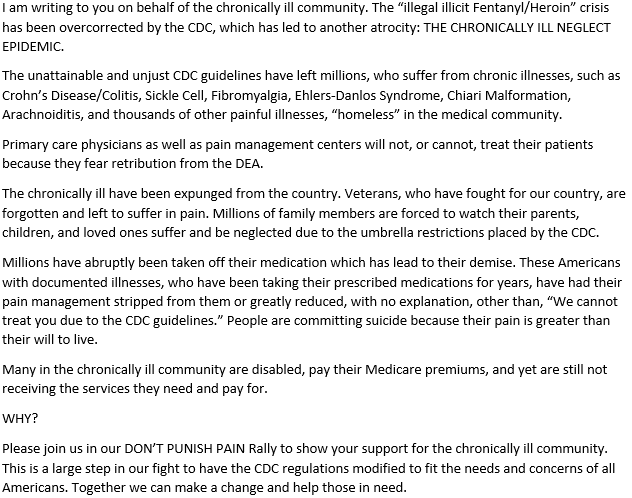 Best Regards,[Your signature]